Датчик касания, ТМ «FERON», серии (тип): SENМодель: SEN33Инструкция по эксплуатации и технический паспортНазначение устройства:Основным применением датчика касания (далее сенсорного выключателя) SEN33 тм «FERON» является управление работой и яркостью свечения светодиодных источников света, работающих от сети постоянного тока 12-24В DC. Например, светодиодная лента, мебельные светильники, прикроватное освещение, светильники для подсветки рабочих зон на кухне и прочее. Управление сенсорным выключателем происходит путем прикосновения к сенсору пальца руки.При помощи данного сенсорного выключателя можно диммировать светодиодные источники света, работающие от сети постоянного тока 12-24В DC.Выключатель устанавливается только внутри сухих отапливаемых помещений.Выключатель встраивается в нишу из нормально воспламеняемого материала.Технические характеристики**Представленные в данном руководстве технические характеристики могут незначительно отличаться в зависимости от партии производства. Производитель имеет право вносить изменения в конструкцию товара без предварительного уведомления (см. на упаковке)Комплектность-Выключатель-Упаковка-Инструкция по эксплуатации-Двустороння клейкая лентаМонтаж, подключениеИзвлеките выключатель из коробки и произведите его внешний осмотр.Подключите провода датчика «input» к источнику стабилизированного напряжения DC 12-24 В, провода «output» подключите к нагрузке – светодиодному источнику света 12-24В.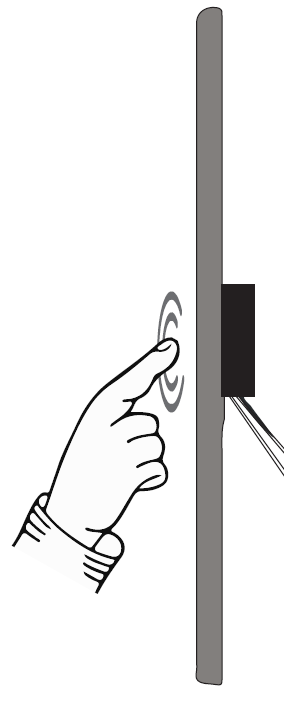 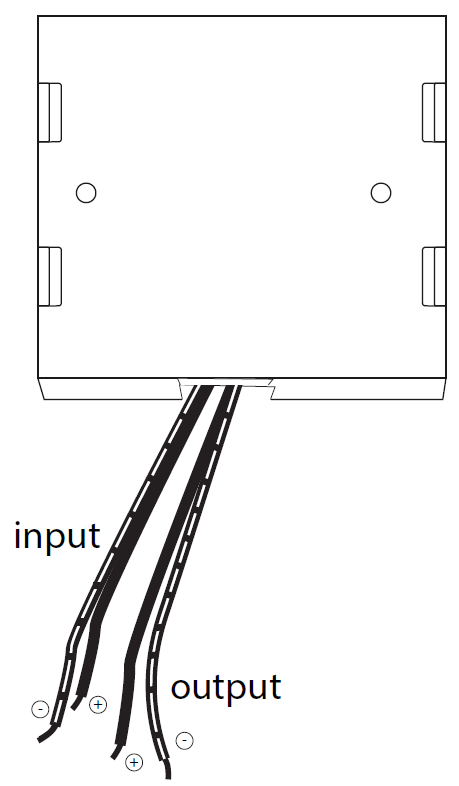 При подключении соблюдайте полярность.Установите выключатель в предполагаемом месте. При установке можно использовать как открытый, так и скрытый монтаж. Под скрытым монтажом подразумевается установка на поверхность с обратной стороны, главное, чтобы толщина поверхности не превышала 2см.Включите питаниеЭксплуатация устройстваПри легком однократном касании сенсора происходит включение или отключение нагрузки.Продолжительное касание сенсора выключателя увеличивает, либо уменьшает яркость свечения нагрузки.Меры предосторожностиИспользовать выключатель только в цепях с напряжением DC 12-24 В.Выключатель предназначен для использования только внутри помещений.Все работы по установке и подключению должен проводить квалифицированный персонал.Не допускайте попадания влаги во внутрь оболочки корпуса выключателя. Выключатель не содержит в своей конструкции опасных токоведущих частей, либо опасных для здоровья радиоактивных или ядовитых веществ.Возможные неисправности:Если при помощи произведенных действий не удалось устранить неисправность, то дальнейший ремонт нецелесообразен (неисправимый дефект). Обратитесь в место продажи товара.ХранениеТовар хранится в картонных коробках в ящиках или на стеллажах в сухих отапливаемых помещениях.ТранспортировкаТовар в упаковке пригоден для транспортировки автомобильным, железнодорожным, морским или авиационным транспортом.Утилизация.Товар утилизируется в соответствии с правилами утилизации бытовых отходов. СертификацияПродукция сертифицирована на соответствие требованиям ТР ТС 020/2011 «Электромагнитная совместимость технических средств», ТР ЕАЭС 037/2016 «Об ограничении применения опасных веществ в изделиях электротехники и радиоэлектроники». Продукция изготовлена в соответствии с Директивами 2014/30/ЕU «Электромагнитная совместимость».Информация об изготовителе и дата производстваСделано в Китае. Изготовитель: «NINGBO YUSING LIGHTING CO., LTD» Китай, No.1199, MINGGUANG RD.JIANGSHAN TOWN, NINGBO, CHINA/Нинбо Юсинг Лайтинг, Ко., № 1199, Минггуан Роуд, Цзяншань Таун, Нинбо, Китай. Филиалы завода-изготовителя: «Ningbo Yusing Electronics Co., LTD» Civil Industrial Zone, Pugen Village, Qiu’ai, Ningbo, China / ООО "Нингбо Юсинг Электроникс Компания", зона Цивил Индастриал, населенный пункт Пуген, Цюай, г. Нингбо, Китай; «Zheijiang MEKA Electric Co., Ltd» No.8 Canghai Road, Lihai Town, Binhai New City, Shaoxing, Zheijiang Province, China/«Чжецзян МЕКА Электрик Ко., Лтд» №8 Цанхай Роад, Лихай Таун, Бинхай Нью Сити, Шаосин, провинция Чжецзян, Китай. Уполномоченный представитель в РФ/Импортер: ООО «СИЛА СВЕТА» Россия, 117405, г. Москва, ул. Дорожная, д. 48, тел. +7(499)394-69-26.Дата изготовления нанесена на корпус изделия в формате ММ.ГГГГ, где ММ – месяц изготовления, ГГГГ – год изготовления.Гарантийные обязательстваГарантийный срок на товар составляет 2 года (24 месяца) со дня продажи.Гарантийные обязательства осуществляются на месте продажи товара, Поставщик не производит гарантийное обслуживание розничных потребителей в обход непосредственного продавца товара.Началом гарантийного срока считается дата продажи товара, которая устанавливается на основании документов (или копий документов) удостоверяющих факт продажи, либо заполненного гарантийного талона (с указанием даты продажи, наименования изделия, даты окончания гарантии, подписи продавца, печати магазина).В случае отсутствия возможности точного установления даты продажи, гарантийный срок отсчитывается от даты производства товара, которая нанесена на корпус товара в виде надписи, гравировки или стикерованием. Если от даты производства товара, возвращаемого на склад поставщика прошло более двух лет, то гарантийные обязательства НЕ выполняются без наличия заполненных продавцом документов, удостоверяющих факт продажи товара.Гарантийные обязательства не выполняются при наличии механических повреждений товара или нарушения правил эксплуатации, хранения или транспортировки.Срок службы изделия 7 лет.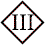 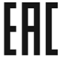 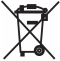 Рабочее напряжение12/24В DCМаксимальная нагрузка60Вт при 12В / 120Вт при 24ВДлина проводов150смРасстояние срабатывания через поверхность2смПотребление мощности в режиме ожидания<0,1 ВтСтепень защиты IP20Рабочая температура-20°C - +45°CКлиматическое исполнениеУХЛ4Класс защиты от поражения электрическим токомIIIГабаритные размеры сенсорного выключателя51×51×6.7ммВид неисправностиПричины неисправностиМеры по устранениюПодключенные приборы не работаютОтсутствие электропитанияВключите напряжениеПодключенные приборы не работаютНеисправны подключенные приборыПроверить подключенные приборы и удалить неисправныеПодключенные приборы не работаютНеправильное подключение приборовПроверьте подключение приборов, проверьте полярность подключения, при необходимости устраните неисправностьПодключенные приборы не работаютВышел из строя источник питанияЗамените источник питания.